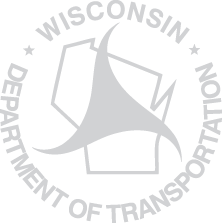 Wisconsin Department Transportationwww.wisconsindot.govReal Estate - Land & Property for SaleSALE OF STATE-OWNED SURPLUS LANDSThe location of the parcel is 4104 State Highway 83, Town of Wheatland, Kenosha County.  The parcel is a trapezoid-shaped unimproved vacant land parcel located along STH 83 just south of 340th Avenue on the west side of STH 83.  Access will be a single access point along STH 83.The parcel measures approximately 2.96 acres.  The property is currently zoned A-2; General Agricultural District, according to the Town of Wheatland zoning ordinance.  The Purchaser will be responsible for any necessary rezoning.Asking $77,000To request “Bid Packet” for specific location, conditions and general terms, email:  scott.dellenbach@dot.wi.gov or phone 414-870-8820.Further information below.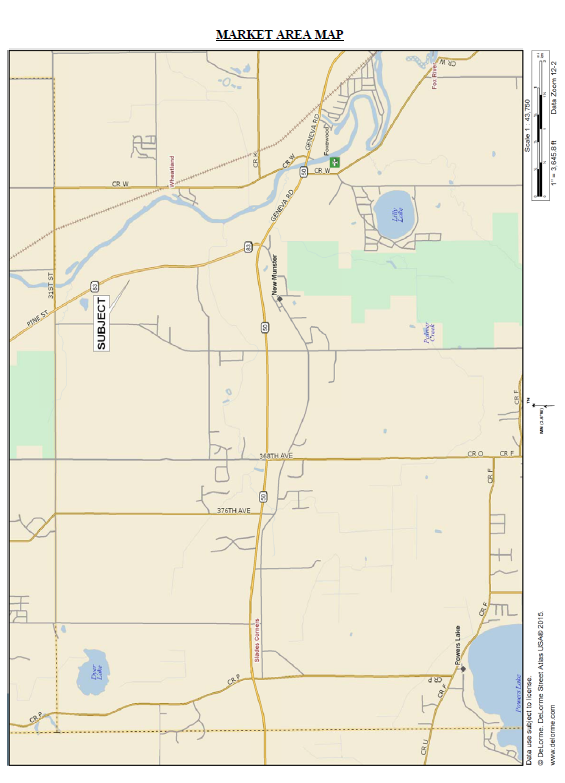 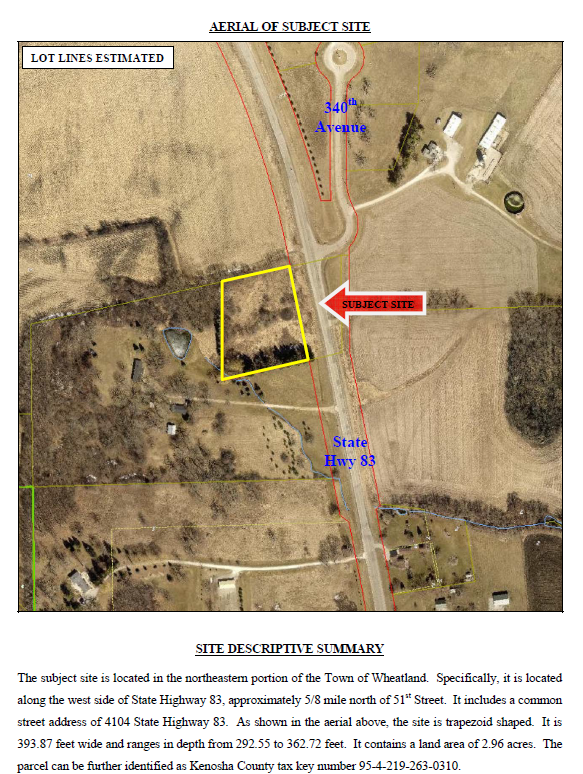 General information about surplus land and property for sale or lease and more listings at: http://wisconsindot.gov/Pages/doing-bus/real-estate/landsales/default.aspx